ФБУЗ «Центр гигиены и эпидемиологии в Алтайском крае»Учебно-консультационный центр по защите прав потребителей, гигиенического обучения и воспитания населенияПамяткадля  родителей«Пять принципов формирования самоуважения ребенка»Принцип 1:-Одобряйте, хвалите ребенка за небольшие успехи и достижения. Поощряйте даже маленькие достижения и делайте это чаще. Его упорство и попытки сделать что-либо важнее полученных результатов.Принцип 2:-Помогайте Вашему ребёнку выбирать и ставить перед собой реальные цели.Принцип 3:-Исправляйте и оценивайте поступок или действие, а не личность самого ребёнка.Принцип 4:-Дайте Вашему ребёнку реальную ответственность на какие-нибудь реальные домашние дела.Принцип 5:-Показывайте ребенку, как  вы его любите. Объятия, улыбка и слова «Я люблю тебя» помогут ребёнку ощущать Ваше хорошее отношения.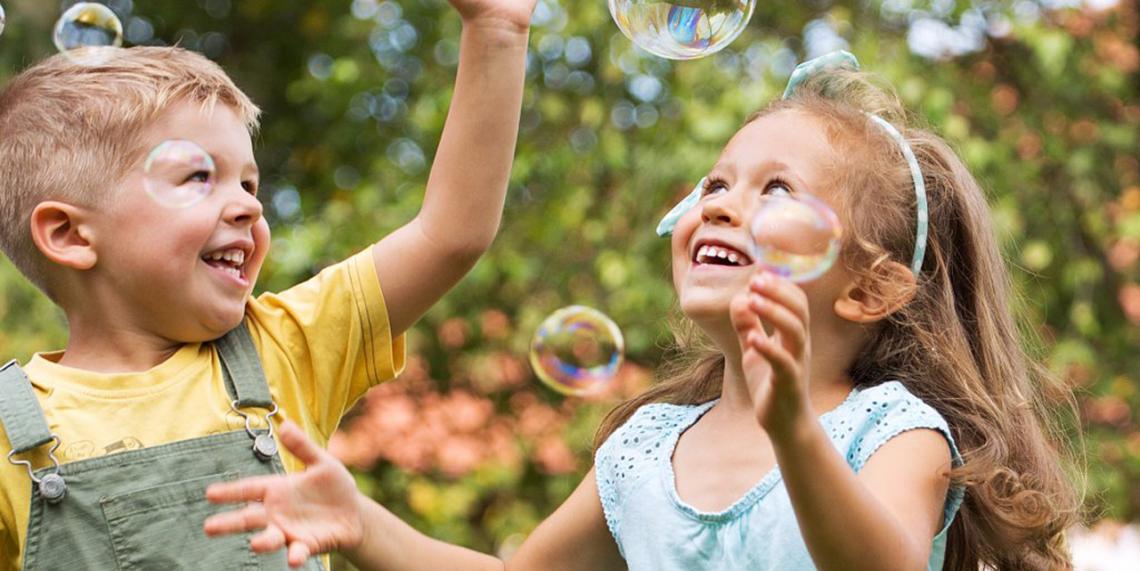 Учебно-консультационный центрпо защите прав потребителей,гигиенического обученияи воспитания населенияE-mail: uk-centr11@altcge.ru; vk.com/zpp22;Skupe: ukcentr-ukcentr